FORMULÁRIO PARA INSCRIÇÃO/EXCLUSÃO DE DISCIPLINAS(Preencher eletronicamente em Times New Roman tamanho 12)Discente:  	Matrícula:		e-mail:  	Curso:  	Orientador:  	Solicitação: (   ) Inscrição    (   ) ExclusãoAssinatura do discente:  	Assinatura do orientador:		Recebido por:		Data:	/	/ 	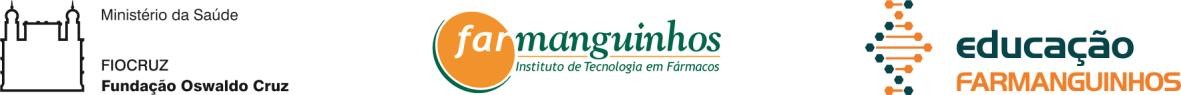 DisciplinaCód.Créd.Semestre/Ano